Выпускной 2015 г. «Стиляги шоу»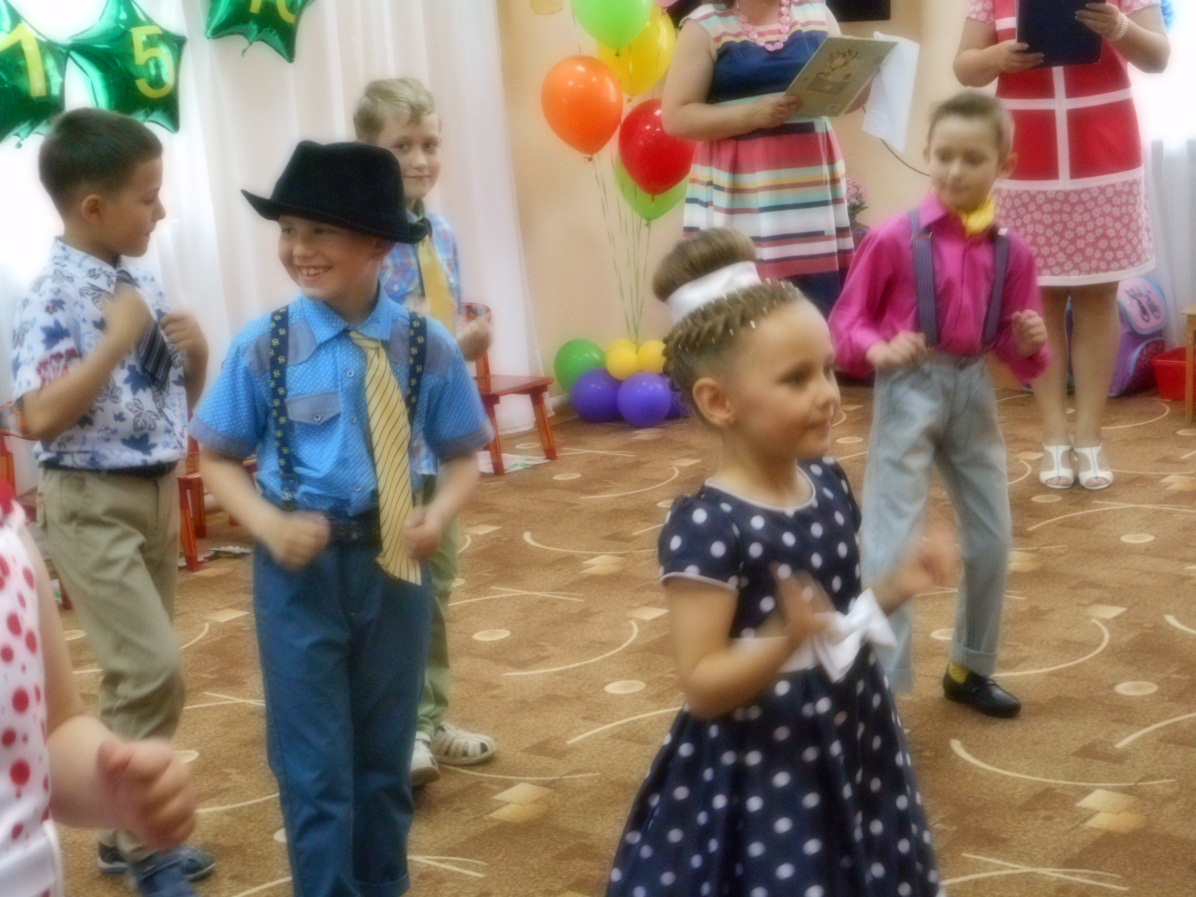 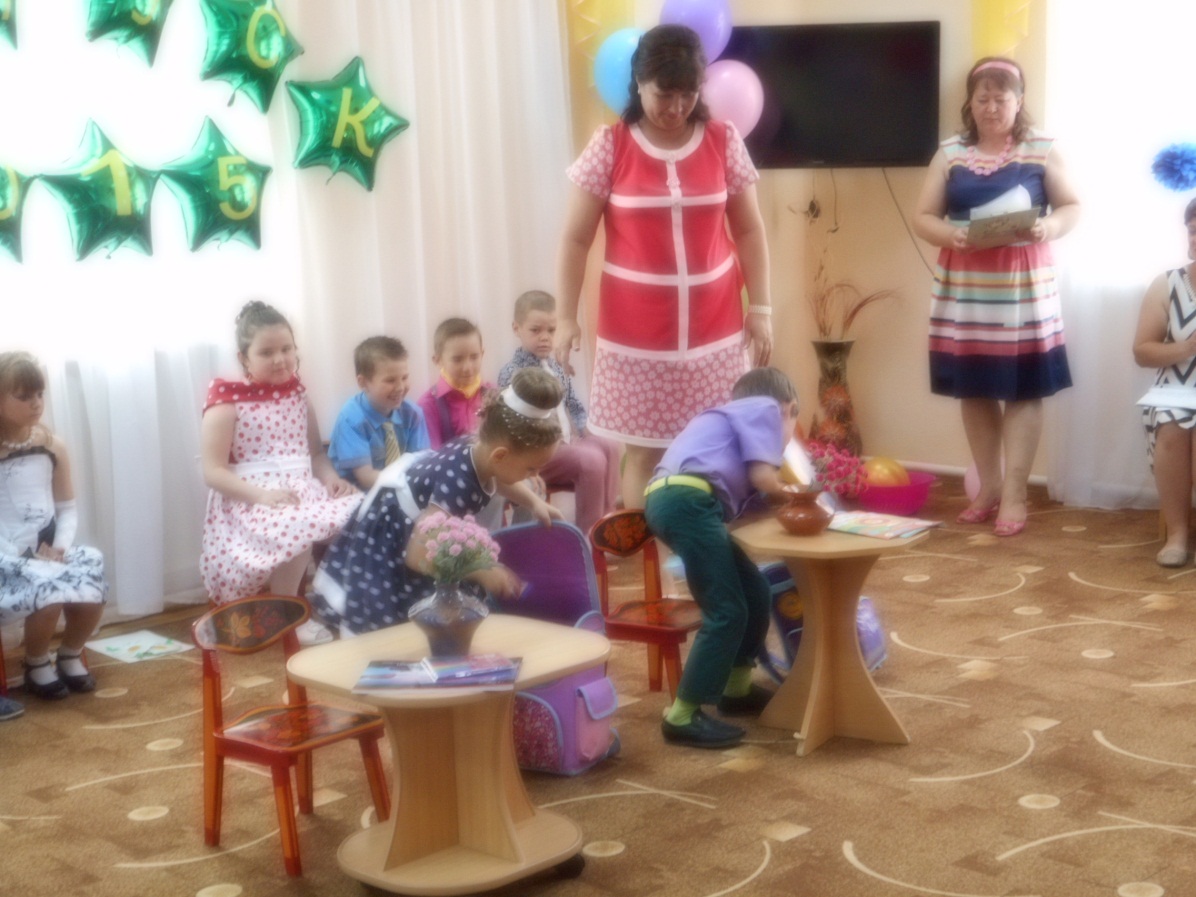 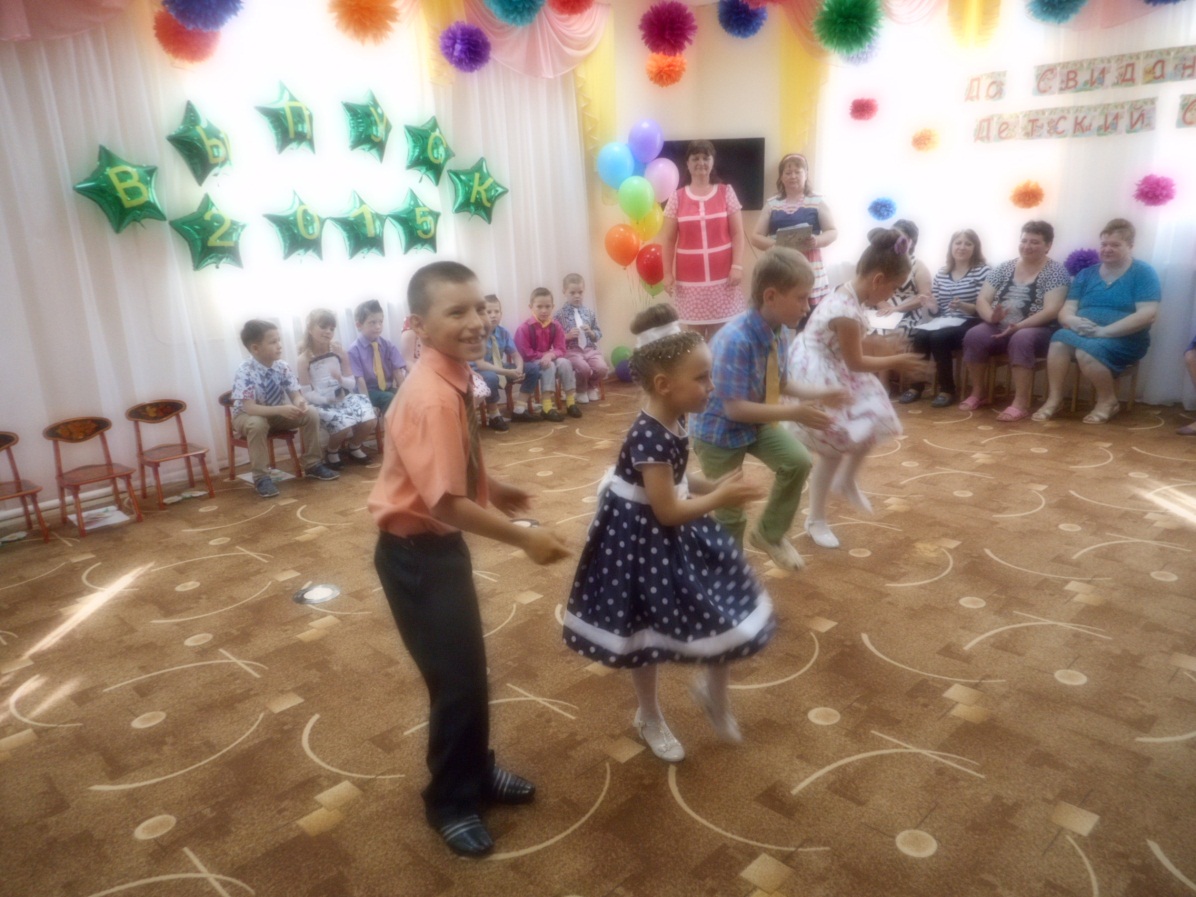 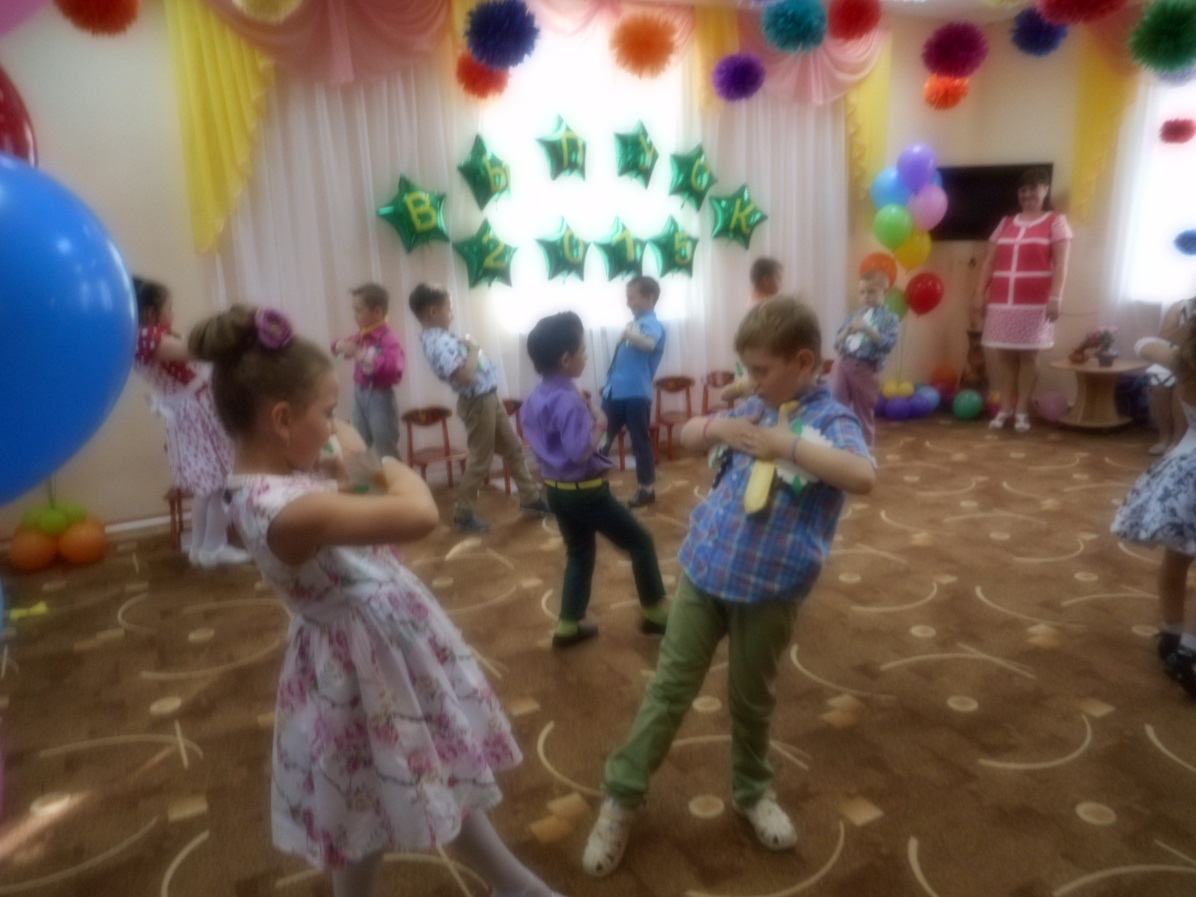 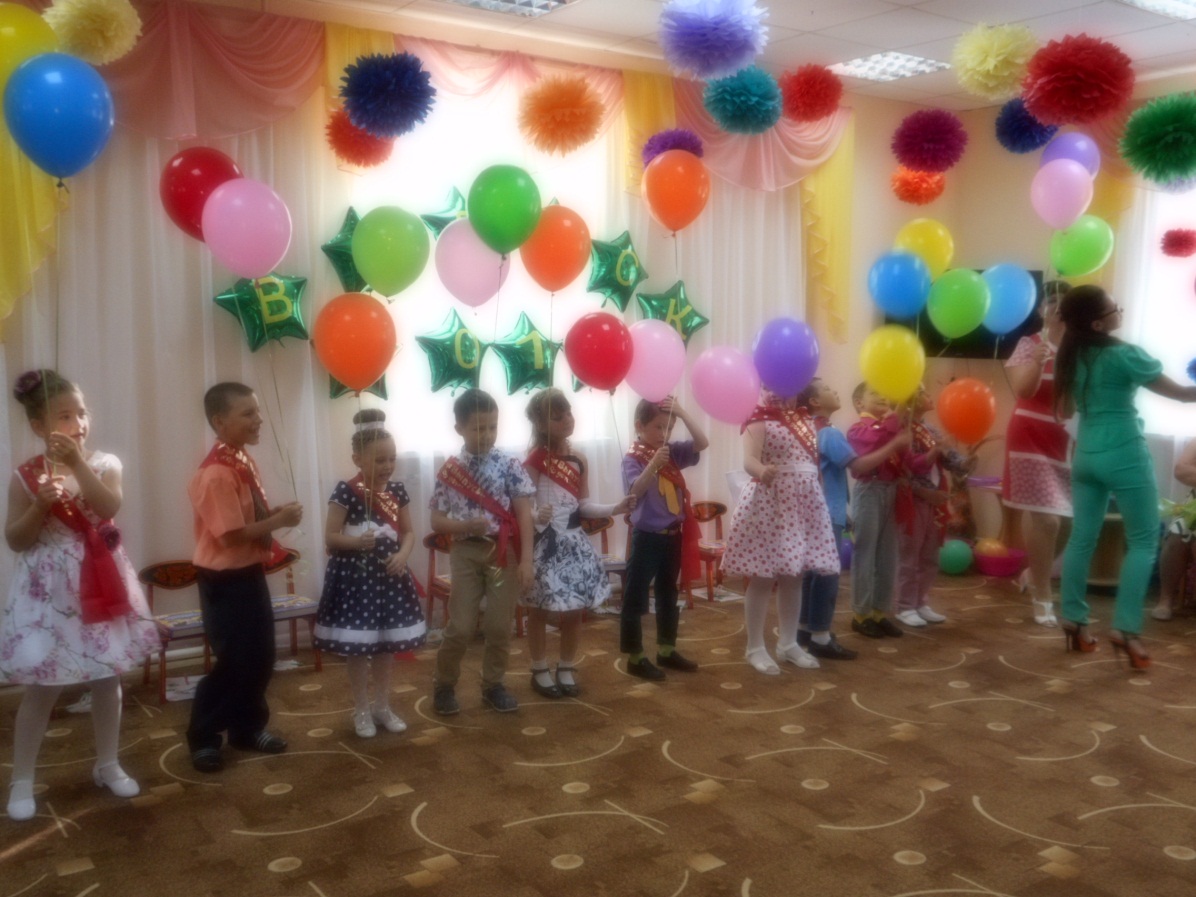 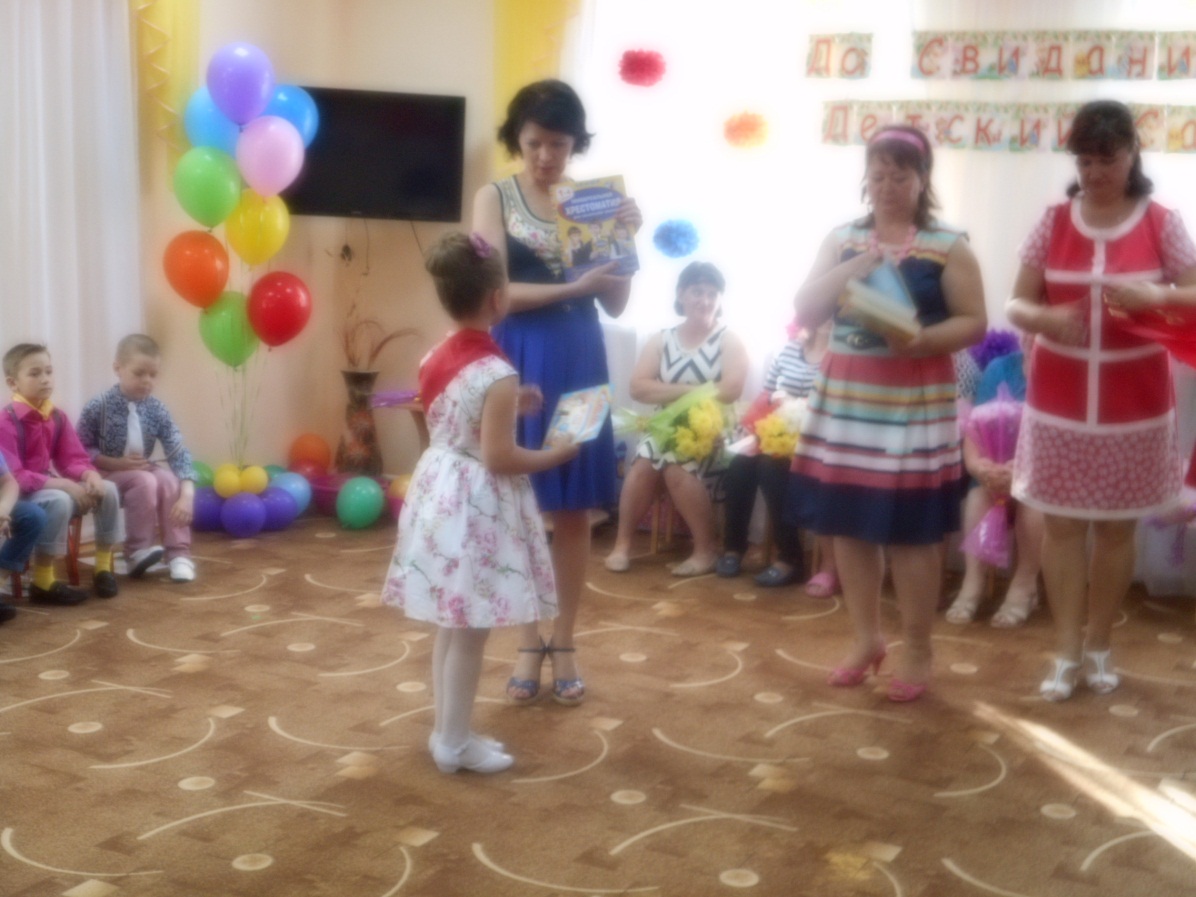 